KAIZEN PASIŪLYMO FORMA Nr.KAIZEN PASIŪLYMO FORMA Nr.KAIZEN PASIŪLYMO FORMA Nr.KAIZEN PASIŪLYMO FORMA Nr.KAIZEN PASIŪLYMO FORMA Nr.KAIZEN PASIŪLYMO FORMA Nr.KAIZEN PASIŪLYMO FORMA Nr.KAIZEN PASIŪLYMO FORMA Nr.KAIZEN PASIŪLYMO FORMA Nr.KAIZEN PASIŪLYMO FORMA Nr.KAIZEN PASIŪLYMO FORMA Nr.KAIZEN PASIŪLYMO FORMA Nr.VARDAS, PAVARDĖVARDAS, PAVARDĖVARDAS, PAVARDĖVARDAS, PAVARDĖVARDAS, PAVARDĖVARDAS, PAVARDĖVARDAS, PAVARDĖUŽPILDYMO DATAUŽPILDYMO DATAUŽPILDYMO DATAUŽPILDYMO DATAUŽPILDYMO DATAPROBLEMA (trumpai)PROBLEMA (trumpai)PROBLEMA (trumpai)PROBLEMA (trumpai)1 FILTRAS Ar pagerina kokybę / saugą / pašalina nuostolius1 FILTRAS Ar pagerina kokybę / saugą / pašalina nuostolius1 FILTRAS Ar pagerina kokybę / saugą / pašalina nuostolius1 FILTRAS Ar pagerina kokybę / saugą / pašalina nuostolius1 FILTRAS Ar pagerina kokybę / saugą / pašalina nuostolius1 FILTRAS Ar pagerina kokybę / saugą / pašalina nuostolius1 FILTRAS Ar pagerina kokybę / saugą / pašalina nuostolius1 FILTRAS Ar pagerina kokybę / saugą / pašalina nuostoliusPROBLEMA (trumpai)PROBLEMA (trumpai)PROBLEMA (trumpai)PROBLEMA (trumpai)Žymėjimui:Žymėjimui:Žymėjimui:Žymėjimui:Žymėjimui:Žymėjimui:Žymėjimui:Žymėjimui:PROBLEMA (trumpai)PROBLEMA (trumpai)PROBLEMA (trumpai)PROBLEMA (trumpai)PAGERINA SAUGĄPAGERINA SAUGĄPAGERINA SAUGĄPAGERINA SAUGĄ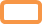 PAGERINA KOKYBĘEsama situacija (vizualizacija+tekstas)Esama situacija (vizualizacija+tekstas)Esama situacija (vizualizacija+tekstas)Esama situacija (vizualizacija+tekstas)Kiekvieno mokinio pažangos pamatavimąKiekvieno mokinio pažangos pamatavimąKiekvieno mokinio pažangos pamatavimąKiekvieno mokinio pažangos pamatavimą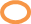 Pamokos laiko efektyvų panaudojimą ugdymuiEsama situacija (vizualizacija+tekstas)Esama situacija (vizualizacija+tekstas)Esama situacija (vizualizacija+tekstas)Esama situacija (vizualizacija+tekstas)Kita naudinga kryptis (įvardinti)Kita naudinga kryptis (įvardinti)Kita naudinga kryptis (įvardinti)Kita naudinga kryptis (įvardinti)Bendrųjų kompetencijų ir vertybinių nuostatų ugdymąEsama situacija (vizualizacija+tekstas)Esama situacija (vizualizacija+tekstas)Esama situacija (vizualizacija+tekstas)Esama situacija (vizualizacija+tekstas)SUMAŽINA NUOSTOLIUS        Pergaminimas Judėjimas	             Klaidų taisymas    Atsargos                            Papildomas procesas    Transportavimas	             LaukimasSUMAŽINA NUOSTOLIUS        Pergaminimas Judėjimas	             Klaidų taisymas    Atsargos                            Papildomas procesas    Transportavimas	             LaukimasSUMAŽINA NUOSTOLIUS        Pergaminimas Judėjimas	             Klaidų taisymas    Atsargos                            Papildomas procesas    Transportavimas	             LaukimasSUMAŽINA NUOSTOLIUS        Pergaminimas Judėjimas	             Klaidų taisymas    Atsargos                            Papildomas procesas    Transportavimas	             LaukimasSUMAŽINA NUOSTOLIUS        Pergaminimas Judėjimas	             Klaidų taisymas    Atsargos                            Papildomas procesas    Transportavimas	             LaukimasSUMAŽINA NUOSTOLIUS        Pergaminimas Judėjimas	             Klaidų taisymas    Atsargos                            Papildomas procesas    Transportavimas	             LaukimasSUMAŽINA NUOSTOLIUS        Pergaminimas Judėjimas	             Klaidų taisymas    Atsargos                            Papildomas procesas    Transportavimas	             Laukimas2 FILTRAS  Išgryninti esminę priežastį, dėl kurios kyla ši problemaKodėl? Todėl, kad …………………..………………………………………Kodėl? Todėl, kad ..………..…...…………………………………………….Kodėl? Todėl, kad ………………….………………………………………Kodėl? Todėl, kad ………………….………………………………………………………………………………2 FILTRAS  Išgryninti esminę priežastį, dėl kurios kyla ši problemaKodėl? Todėl, kad …………………..………………………………………Kodėl? Todėl, kad ..………..…...…………………………………………….Kodėl? Todėl, kad ………………….………………………………………Kodėl? Todėl, kad ………………….………………………………………………………………………………2 FILTRAS  Išgryninti esminę priežastį, dėl kurios kyla ši problemaKodėl? Todėl, kad …………………..………………………………………Kodėl? Todėl, kad ..………..…...…………………………………………….Kodėl? Todėl, kad ………………….………………………………………Kodėl? Todėl, kad ………………….………………………………………………………………………………Būsima situacija (panaikinanti esminę problemos priežastį) (vizualizacija+tekstas) Būsima situacija (panaikinanti esminę problemos priežastį) (vizualizacija+tekstas) Būsima situacija (panaikinanti esminę problemos priežastį) (vizualizacija+tekstas) Būsima situacija (panaikinanti esminę problemos priežastį) (vizualizacija+tekstas) Būsima situacija (panaikinanti esminę problemos priežastį) (vizualizacija+tekstas) Būsima situacija (panaikinanti esminę problemos priežastį) (vizualizacija+tekstas) Būsima situacija (panaikinanti esminę problemos priežastį) (vizualizacija+tekstas) Būsima situacija (panaikinanti esminę problemos priežastį) (vizualizacija+tekstas) Būsima situacija (panaikinanti esminę problemos priežastį) (vizualizacija+tekstas) 2 FILTRAS  Išgryninti esminę priežastį, dėl kurios kyla ši problemaKodėl? Todėl, kad …………………..………………………………………Kodėl? Todėl, kad ..………..…...…………………………………………….Kodėl? Todėl, kad ………………….………………………………………Kodėl? Todėl, kad ………………….………………………………………………………………………………2 FILTRAS  Išgryninti esminę priežastį, dėl kurios kyla ši problemaKodėl? Todėl, kad …………………..………………………………………Kodėl? Todėl, kad ..………..…...…………………………………………….Kodėl? Todėl, kad ………………….………………………………………Kodėl? Todėl, kad ………………….………………………………………………………………………………2 FILTRAS  Išgryninti esminę priežastį, dėl kurios kyla ši problemaKodėl? Todėl, kad …………………..………………………………………Kodėl? Todėl, kad ..………..…...…………………………………………….Kodėl? Todėl, kad ………………….………………………………………Kodėl? Todėl, kad ………………….………………………………………………………………………………3 FILTRAS Kas bus atlikta (kaip standartizuota), kad problema nepasikartotų?  3 FILTRAS Kas bus atlikta (kaip standartizuota), kad problema nepasikartotų?  3 FILTRAS Kas bus atlikta (kaip standartizuota), kad problema nepasikartotų?  3 FILTRAS Kas bus atlikta (kaip standartizuota), kad problema nepasikartotų?  3 FILTRAS Kas bus atlikta (kaip standartizuota), kad problema nepasikartotų?  3 FILTRAS Kas bus atlikta (kaip standartizuota), kad problema nepasikartotų?  3 FILTRAS Kas bus atlikta (kaip standartizuota), kad problema nepasikartotų?  3 FILTRAS Kas bus atlikta (kaip standartizuota), kad problema nepasikartotų?  3 FILTRAS Kas bus atlikta (kaip standartizuota), kad problema nepasikartotų?  Planuoju įgyvendinti:DataDataReikės pagalbos (kieno-pareigos, v. pavardė)Reikės pagalbos (kieno-pareigos, v. pavardė)Reikės pagalbos (kieno-pareigos, v. pavardė)Reikės pagalbos (kieno-pareigos, v. pavardė)Reikės pagalbos (kieno-pareigos, v. pavardė)Pasiūlymo pritaikomumas   Taip (klasei, kolegoms, mokyklai) /Ne (pagerins mano darbą/kokybę))Pasiūlymo pritaikomumas   Taip (klasei, kolegoms, mokyklai) /Ne (pagerins mano darbą/kokybę))Pasiūlymo pritaikomumas   Taip (klasei, kolegoms, mokyklai) /Ne (pagerins mano darbą/kokybę))Pasiūlymo pritaikomumas   Taip (klasei, kolegoms, mokyklai) /Ne (pagerins mano darbą/kokybę))Kolegų pritarimaiReikia/ nereikiaReikia/ nereikiaV. Pavardė, parašasV. Pavardė, parašasV. Pavardė, parašasV. Pavardė, parašasV. Pavardė, parašasV. Pavardė, parašasV. Pavardė, parašasV. Pavardė, parašasV. Pavardė, parašasAsmeninis indėlis (įvardinti)Asmeninis indėlis (įvardinti)Asmeninis indėlis (įvardinti)Asmeninis indėlis (įvardinti)Asmeninis indėlis (įvardinti)Asmeninis indėlis (įvardinti)Asmeninis indėlis (įvardinti)Asmeninis indėlis (įvardinti)Asmeninis indėlis (įvardinti)Asmeninis indėlis (įvardinti)Asmeninis indėlis (įvardinti)Asmeninis indėlis (įvardinti)Komisijos vertinimas:O pripažintas sėkmingu;O teikiama tobulinimui;O atmetamaKomisijos vertinimas:O pripažintas sėkmingu;O teikiama tobulinimui;O atmetamaKomisijos komentaraiKomisijos komentaraiKomisijos komentaraiKomisijos komentaraiKomisijos komentaraiKomisijos komentaraiKomisijos komentaraiKomisijos komentaraiKomisijos komentaraiKomisijos komentaraiKomisijos vertinimas:O pripažintas sėkmingu;O teikiama tobulinimui;O atmetamaKomisijos vertinimas:O pripažintas sėkmingu;O teikiama tobulinimui;O atmetamaDataDataInvesticijos Eur dydis (taškai)Įtaka ugdymo kokybei ir saugai (taškai)Nuostolių sumažinimas (taškai)Kita …………………….(taškai)Investicijos Eur dydis (taškai)Įtaka ugdymo kokybei ir saugai (taškai)Nuostolių sumažinimas (taškai)Kita …………………….(taškai)Investicijos Eur dydis (taškai)Įtaka ugdymo kokybei ir saugai (taškai)Nuostolių sumažinimas (taškai)Kita …………………….(taškai)Investicijos Eur dydis (taškai)Įtaka ugdymo kokybei ir saugai (taškai)Nuostolių sumažinimas (taškai)Kita …………………….(taškai)Viso taškųViso taškųViso taškųViso taškųKomisijos parašaiKomisijos parašai